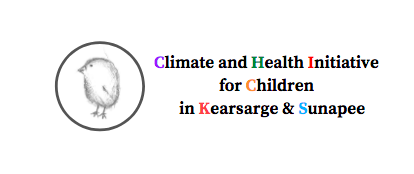 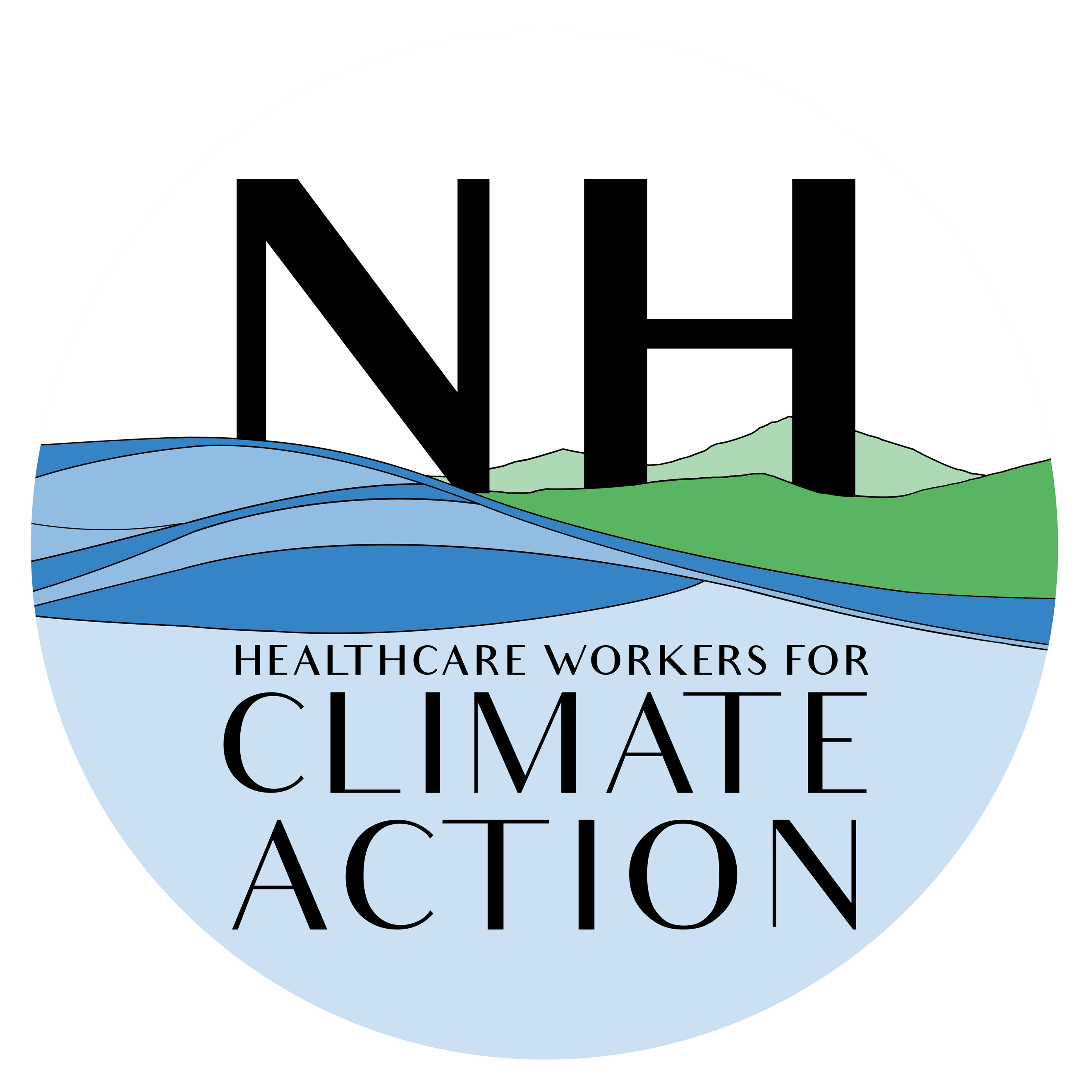 Adventures in Climate and HealthEnd of Semester Survey!Would you recommend Adventures in Climate & Health to your friends?What were your three favorite activities?Have you talked about Adventures in Climate and Health with your friends or family?How many of the activities have you tried at home?What, if anything, are you doing differently because of the activities?Would you like to do more Adventures in Climate & Health activities with the college students?